1.pielikumsprogrammas"Atbalsts bērnu un jauniešu nometņu organizēšanai" Dienvidkurzemes novadā projektu konkursa nolikumam*Papildināt pēc nepieciešamības.*Papildināt  vai izdzēst pēc nepieciešamības.Datums ______________Projekta pieteicējs _____________________________________/paraksts, paraksta atšifrējums, amats/2.pielikumsprogrammas"Atbalsts bērnu un jauniešu nometņu organizēšanai" Dienvidkurzemes novadā projektu konkursa nolikumam Atbilstības un kvalitātes kritēriji:Nometnes pieteikuma iesniedzēja atbilstības kritēriji:*Papildināt  vai izdzēst pēc nepieciešamības.Nometnes pieteikuma kvalitātes  kritēriji:*Papildināt  vai izdzēst pēc nepieciešamības.3.pielikumsprogrammas"Atbalsts bērnu un jauniešu nometņu organizēšanai" Dienvidkurzemes novadā projektu konkursa nolikumamATSKAITE PAR FINASĒJUMA IZLIETOJUMU NOMETNEIPielikumā attaisnojošo izdevumu dokumentu kopijas uz	lapām.Nometnes vadītājs		/ vārds, uzvārds, paraksts/ Iestādes vadītājs	/ vārds, uzvārds, paraksts/4.pielikumsprogrammas"Atbalsts bērnu un jauniešu nometņu organizēšanai" Dienvidkurzemes novadā projektu konkursa nolikumam_____________________________________(nometnes organizators)_____________________________________(kontaktinformācija - adrese, tālrunis)PĀRSKATS
par nometnes norisi __________________________________________________________________________(nometnes nosaukums)Īss nometnes saturiskais raksturojums____________________________________________________________________________________________________________________________________________________________________________________________________________________________________________________________________________________________________________Nometnes dalībnieku mērķgrupas raksturojums:_________________________________________________________________________________________________________________________________________________________________________________________________________________________________Kādas prasmes tika uzlabotas nometnē (atzīmēt no izvēlnes)Nometnes norises laiks - ____________________________Nometnes garums dienās: ______________Bērnu un jauniešu skaits nometnē saskaņā ar noslēgtajiem līgumiem starp nometnes organizētāju un dalībnieku likumiskajiem pārstāvjiem: _________________________Kopējais nometnes dienu skaits* : ________________________________________* Kopējo nometnes dienu skaitu aprēķina – nometnes ilgumu dienās reizinot ar dalībnieku skaitu nometnēs saskaņā ar noslēgtajiem līgumiem starp nometnes organizētāju un dalībnieku likumiskajiem pārstāvjiem.Neattaisnotu iemeslu dēļ kavēto dienu skaits kopā:____________________________Attaisnoto kavējumu dienu skaits: __________________________________________Par izlietoto finansējumu:Pavisam izlietoti:EUR _______________ (________________________________________________)Pielikumā attaisnojošo finanšu dokumentu kopijas uz ________________ lapām.Nometnes organizētājs: _______________________________________________________________					(paraksts, paraksta atšifrējums, amats)Datums ________________________Pārskatu saskaņoja: ______________________________________________________________		(vārds, uzvārds, amats, paraksts)		Datums____________________5.pielikumsprogrammas"Atbalsts bērnu un jauniešu nometņu organizēšanai" Dienvidkurzemes novadā projektu konkursa nolikumamBērnu un jauniešu vasaras nometnes……………………………………………………………… (nosaukums) DALĪBNIEKU SARAKSTS*Papildināt  vai izdzēst pēc nepieciešamības.Nometnes organizētājs: ____________________________________________________					(amats, paraksts, paraksta atšifrējums)Datums ________________________Informācija par personas datu apstrādiPārzinis personas datu apstrādei ir Dienvidkurzemes novada pašvaldība, adrese: Lielā iela 76, Grobiņa, tālrunis: 63490458, elektroniskā pasta adrese: pasts@dkn.lv. Pārziņa Personas datu aizsardzības speciālista kontaktinformācija: tālrunis 63490458, adrese: Lielā iela 76, Grobiņa, tālrunis elektroniskā pasta adrese: pasts@dkn.lv.Jūsu personas datu apstrādes mērķis – Pašvaldības finansēto pasākumu finanšu līdzekļu izlietojuma pārbaudei un kontrolei.*Aizpildāmās rindas ir iespēja pievienot vai izdzēst pēc nepieciešamības. Informēšanai par personas datu apstrādi jābūt katrā nākošajā reģistrācijas lapā, ja vienas aktivitātes ietvaros, tādas ir vairākas.6.pielikumsprogrammas"Atbalsts bērnu un jauniešu nometņu organizēšanai" Dienvidkurzemes novadā projektu konkursa nolikumamBērnu un jauniešu vasaras nometnes……………………………………………………………… (nosaukums) DALĪBNIEKU SARAKSTS*Papildināt  vai izdzēst pēc nepieciešamības.Nometnes organizētājs: ____________________________________________________					(amats, paraksts, paraksta atšifrējums)Datums ________________________Informācija par personas datu apstrādiPārzinis personas datu apstrādei ir Dienvidkurzemes novada pašvaldība, adrese: Lielā iela 76, Grobiņa, tālrunis: 63490458, elektroniskā pasta adrese: pasts@dkn.lv. Pārziņa Personas datu aizsardzības speciālista kontaktinformācija: tālrunis 63490458, adrese: Lielā iela 76, Grobiņa, tālrunis elektroniskā pasta adrese: pasts@dkn.lv.Jūsu personas datu apstrādes mērķis – Pašvaldības finansēto pasākumu finanšu līdzekļu izlietojuma pārbaudei un kontrolei.*Aizpildāmās rindas ir iespēja pievienot vai izdzēst pēc nepieciešamības. Informēšanai par personas datu apstrādi jābūt katrā nākošajā reģistrācijas lapā, ja vienas aktivitātes ietvaros, tādas ir vairākas.BĒRNU UN JAUNIEŠU VASARAS NOMETNES DIENVIDKURZEMES NOVADĀPIETEIKUMSBĒRNU UN JAUNIEŠU VASARAS NOMETNES DIENVIDKURZEMES NOVADĀPIETEIKUMSBĒRNU UN JAUNIEŠU VASARAS NOMETNES DIENVIDKURZEMES NOVADĀPIETEIKUMSBĒRNU UN JAUNIEŠU VASARAS NOMETNES DIENVIDKURZEMES NOVADĀPIETEIKUMSBĒRNU UN JAUNIEŠU VASARAS NOMETNES DIENVIDKURZEMES NOVADĀPIETEIKUMSPieteikuma veidlapa jāaizpilda datordrukā. Pieteikuma veidlapa jāaizpilda datordrukā. Pieteikuma veidlapa jāaizpilda datordrukā. Pieteikuma veidlapa jāaizpilda datordrukā. Pieteikuma veidlapa jāaizpilda datordrukā. Nometnes organizators: Nometnes organizators: Nometnes organizators: Nometnes organizators: Nometnes organizators: Reģistrācijas numurs: Reģistrācijas numurs: Reģistrācijas numurs: Reģistrācijas numurs: Reģistrācijas numurs: Adrese: Adrese: Adrese: Adrese: Adrese: Līgumslēdzējas personas vārds, uzvārds, amata nosaukums vai atbildīgās personas vārds, uzvārds, ja nometnes organizators ir pašvaldības iestādeLīgumslēdzējas personas vārds, uzvārds, amata nosaukums vai atbildīgās personas vārds, uzvārds, ja nometnes organizators ir pašvaldības iestādeLīgumslēdzējas personas vārds, uzvārds, amata nosaukums vai atbildīgās personas vārds, uzvārds, ja nometnes organizators ir pašvaldības iestādeLīgumslēdzējas personas vārds, uzvārds, amata nosaukums vai atbildīgās personas vārds, uzvārds, ja nometnes organizators ir pašvaldības iestādeLīgumslēdzējas personas vārds, uzvārds, amata nosaukums vai atbildīgās personas vārds, uzvārds, ja nometnes organizators ir pašvaldības iestādeNometnes vadītājs: Nometnes vadītājs: Nometnes vadītājs: Nometnes vadītājs: Nometnes vadītājs: tālr.: tālr.: tālr.: e-pasts: e-pasts: NOMETNES NOSAUKUMSNOMETNES NOSAUKUMSNOMETNES NOSAUKUMSNOMETNES NOSAUKUMSNOMETNES NOSAUKUMSNometnes veids (vajadzīgo atzīmēt): Nometnes veids (vajadzīgo atzīmēt):  dienas 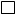  diennakts dienas  diennakts dienas  diennaktsDalībnieku skaits:Dalībnieku skaits:Dalībnieku skaits:Dalībnieku skaits:Dalībnieku skaits:Nometnes norises laiks: Nometnes norises laiks: Nometnes norises laiks: Nometnes norises laiks: Nometnes norises laiks: Nometnes norises vieta: Nometnes norises vieta: Nometnes norises vieta: Nometnes norises vieta: Nometnes norises vieta: Projekta kopējās izmaksas: Projekta kopējās izmaksas: Projekta kopējās izmaksas: Projekta kopējās izmaksas: Projekta kopējās izmaksas: Bankas rekvizīti (ja projekta iesniedzējs nav pašvaldības iestāde)Bankas rekvizīti (ja projekta iesniedzējs nav pašvaldības iestāde)Bankas rekvizīti (ja projekta iesniedzējs nav pašvaldības iestāde)Bankas rekvizīti (ja projekta iesniedzējs nav pašvaldības iestāde)Bankas rekvizīti (ja projekta iesniedzējs nav pašvaldības iestāde)Bankas nosaukums:Bankas nosaukums:Bankas nosaukums:Bankas nosaukums:Bankas konta Nr.:Bankas konta Nr.:Bankas konta Nr.:Bankas konta Nr.:Bankas kods:Bankas kods:Bankas kods:Bankas kods:Apliecinu, ka visa iesniegtā informācija ir patiesa un nav sagrozītaApliecinu, ka visa iesniegtā informācija ir patiesa un nav sagrozītaApliecinu, ka visa iesniegtā informācija ir patiesa un nav sagrozītaApliecinu, ka visa iesniegtā informācija ir patiesa un nav sagrozītaApliecinu, ka visa iesniegtā informācija ir patiesa un nav sagrozītaDatums:Nometnes organizatora vārdā - Vārds, uzvārds, amats, paraksts:Nometnes organizatora vārdā - Vārds, uzvārds, amats, paraksts:Nometnes organizatora vārdā - Vārds, uzvārds, amats, paraksts:Nometnes organizatora vārdā - Vārds, uzvārds, amats, paraksts:Nometnes aprakstsNometnes aprakstsNometnes nepieciešamības pamatojums:Nometnes nepieciešamības pamatojums:Nometnes mērķis un uzdevumi:Nometnes mērķis un uzdevumi:Nometnes mērķgrupas apraksts:Nometnes mērķgrupas apraksts:Nometnes pedagogu saraksts un darbības apraksts :Nometnes pedagogu saraksts un darbības apraksts :Uzlabojamās pramses (atzīmēt vismaz vienu):Uzlabojamās pramses (atzīmēt vismaz vienu):mācību saturā balstītu tēmu apguve, piemēram, dabaszinību, vēstures, valodu nometnes u.tml;bērnu un jauniešu spēju un talantu izkopšana interešu izglītības un profesionālās ievirzes izglītības jomās (mākslā, mūzikā, dejā, sportā, tehniskajā jaunradē u.c.), kā arī līdzdalība Dziesmu un deju svētku tradīcijas  saglabāšanas procesā;caurviju prasmju un “soft skills” jeb komunikācijas, saskarsmes, komandas darba, līderu prasmju, problēmu risināšanas un sociāli emocionālo prasmju pilnveidebērnu un jauniešu fizisko aktivitāšu un veselīga dzīves veida paradumu veidošanaAktivitāšu plānsAktivitāšu plānsAktivitāšu plānsAktivitāšu plānsAktivitāšu plānsAktivitāšu plānsAktivitātes Nr..*DatumsStundu skaitsPasākuma nosaukumsAktivitātes īss aprakstsAtbildīgais 1.…Nometnes izdevumu tāme*Nometnes izdevumu tāme*Nometnes izdevumu tāme*Nometnes izdevumu tāme*Nometnes izdevumu tāme*Nometnes izdevumu tāme*Nometnes izdevumu tāme*Nr.*Izdevumu veidsVienību skaitsMaksa par vienību(euro)Summa (euro)Pieprasītāsumma (euro)Pieprasītāsumma (euro)Administratīvas izmaksasAdministratīvas izmaksasAdministratīvas izmaksasAdministratīvas izmaksasAdministratīvas izmaksasAdministratīvas izmaksasAdministratīvas izmaksas1.Atalgojums nometnes vadītājamX stundas2.Atalgojums nometnes pedagogiemY stundas3.Sociālais nodoklisĒdināšanas pakalpojumiĒdināšanas pakalpojumiĒdināšanas pakalpojumiĒdināšanas pakalpojumiĒdināšanas pakalpojumiĒdināšanas pakalpojumiĒdināšanas pakalpojumiZ porcijasMateriāli nodarbībām, kancelejas precesMateriāli nodarbībām, kancelejas precesMateriāli nodarbībām, kancelejas precesMateriāli nodarbībām, kancelejas precesMateriāli nodarbībām, kancelejas precesMateriāli nodarbībām, kancelejas precesMateriāli nodarbībām, kancelejas precesD gab.Citi izdevumi (transports, higiēnas preces u.c), kas saistīti ar nometnes norisi.Citi izdevumi (transports, higiēnas preces u.c), kas saistīti ar nometnes norisi.Citi izdevumi (transports, higiēnas preces u.c), kas saistīti ar nometnes norisi.Citi izdevumi (transports, higiēnas preces u.c), kas saistīti ar nometnes norisi.Citi izdevumi (transports, higiēnas preces u.c), kas saistīti ar nometnes norisi.Citi izdevumi (transports, higiēnas preces u.c), kas saistīti ar nometnes norisi.Citi izdevumi (transports, higiēnas preces u.c), kas saistīti ar nometnes norisi.1.2.3.Kopā:Kopā:Kopā:Kopā:Nometnes paredzamie rezultāti1.2.Nr.p.k.Kritērijsjā/nē1.1.1.Nometnes pieteikuma iesniedzējs ir iestāde, organizācija, biedrība vai nodibinājums, privāta persona, kas veic darbu ar jaunatni, nometnes vadītājam ir derīga nometņu vadītāja apliecība un pieredze darbā ar bērniem un jauniešiem.1.1.2.Nometnes pieteikuma iesniedzēja un sadarbības partnera, ja attiecināms, darbība nav apturēta, nav uzsākts maksātnespējas process .1.1.3.Nometnes pieteicējam Latvijas Republikā projekta iesnieguma iesniegšanas dienā nav nodokļu parādu, tajā skaitā valsts sociālās apdrošināšanas obligāto iemaksu parādu, kas kopsummā katram atsevišķi pārsniedz 150 euro.1.1.4.Projekta iesniegumā pieprasītais finansējuma apmērs atbilst šī nolikumā noteiktajam finansējuma apmēram un nepieciešams plānoto rezultātu sasniegšanai.1.1.5.Projekta iesniegums ir iesniegts šajā nolikumā noteiktajā termiņā.Nr.p.k.KritērijsMaksimālais punktu skaits1.2.1.Nometnes mērķa atbilstība nolikuma 1.punktam un vispārējiem noteikumiem51.2.2.Minēts dalībnieku skaits, vecums, ir aprakstīta mērķgrupa51.2.3.Aktivitāšu detalizēts apraksts51.2.4.Paredzamie rezultāti atbilst nometnes mērķim51.2.5.Pieprasītā finansējums atbilstība nolikuma prasībām5Punkti kopā:25Kvalitātes kritērijus vērtē punktu skalā no „1” līdz „5” atbilstoši šādam vērtējumam: 5=ļoti labi; 4=labi; 3=apmierinoši vai neitrāli; 2=vāji; 1=ļoti vāji. Ja projekta iesnieguma vērtēšanas procesā kvalitātes kritēriju tabulā ir iegūti mazāk par 10 punktiem vai kādā no atbilstības kritērijiem ir saņemts ‘’Nē’’ vērtējums, vērtēšanas komisija sagatavo lēmumu par projekta iesnieguma noraidīšanu.Kvalitātes kritērijus vērtē punktu skalā no „1” līdz „5” atbilstoši šādam vērtējumam: 5=ļoti labi; 4=labi; 3=apmierinoši vai neitrāli; 2=vāji; 1=ļoti vāji. Ja projekta iesnieguma vērtēšanas procesā kvalitātes kritēriju tabulā ir iegūti mazāk par 10 punktiem vai kādā no atbilstības kritērijiem ir saņemts ‘’Nē’’ vērtējums, vērtēšanas komisija sagatavo lēmumu par projekta iesnieguma noraidīšanu.Kvalitātes kritērijus vērtē punktu skalā no „1” līdz „5” atbilstoši šādam vērtējumam: 5=ļoti labi; 4=labi; 3=apmierinoši vai neitrāli; 2=vāji; 1=ļoti vāji. Ja projekta iesnieguma vērtēšanas procesā kvalitātes kritēriju tabulā ir iegūti mazāk par 10 punktiem vai kādā no atbilstības kritērijiem ir saņemts ‘’Nē’’ vērtējums, vērtēšanas komisija sagatavo lēmumu par projekta iesnieguma noraidīšanu.Nometnes organizētājsAtskaites periodsPiešķirtais finansējumsCits finansējumsIEŅĒMUMIIZDEVUMIAtlīdzībaKonsultantus, ekspertu, iesaistīto speciālistu izmaksasDarba samaksaDarba devēja soc. nodoklisPreces un pakalpojumiKancelejas preces, mācību materiāliInventārsPārtikas produktiCitas precesTransporta pakalpojumiĒdināšanas pakalpojumiCiti pakalpojumiSaskarsmes, sadarbības un komunikācijas prasmesPsihoemocionālā labsajūtaProfesionālās prasmes un talantiMācību satura un caurviju prasmesSaskarsmes, sadarbības un komunikācijas prasmesPsihoemocionālā labsajūtaProfesionālās prasmes un talantiMācību satura un caurviju prasmesIzlietotais finansējums atlīdzībai no valsts budžeta līdzekļiem(euro)Izlietotais finansējums precēm un pakalpojumiem no valsts budžeta līdzekļiem (euro)Izlietotais finansējums - kopā (atlīdzībai, precēm un pakalpojumiem) no valsts budžeta līdzekļiem(euro)Izlietotais finansējums (vidējais) uz vienu  bērnu vienā dienā no valsts budžeta līdzekļiem(euro)Ņemot vērā, ka piešķirtais finansējums nav attiecināts par nometnes kavējuma dienām neattaisnotu iemeslu dēļN.p.k.Dalībnieka vārds, uzvārdsPersonas kodsDeklarētā adreseLikumiskā pārstāvja vārds, uzvārds; tālr.nr.Līguma noslēgšanas datumsN.p.k.Dalībnieka vārds, uzvārdsParaksts